DOSSIER DE PRESENTATION POUR LES ACTIVITES VMCLe contexte Renouvellement d’air d’une maison de type T4Présentation maquette pour essai VMC Simple Flux et Double FluxVue de la maquette en phase d’activité pratiqueVue des bouches d’extraction HygroréglableVue de l’activité pratique pour la VMC Double Flux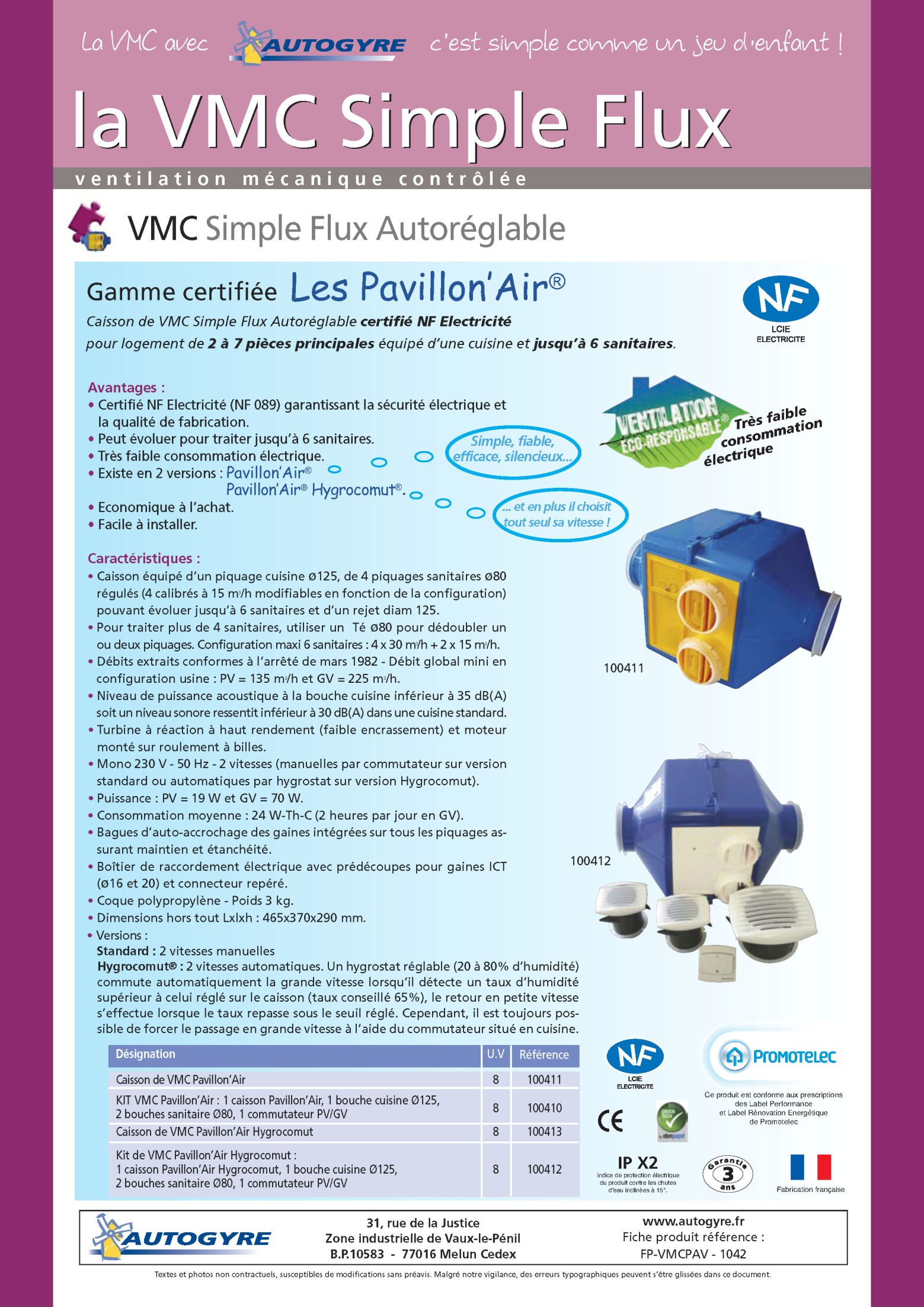 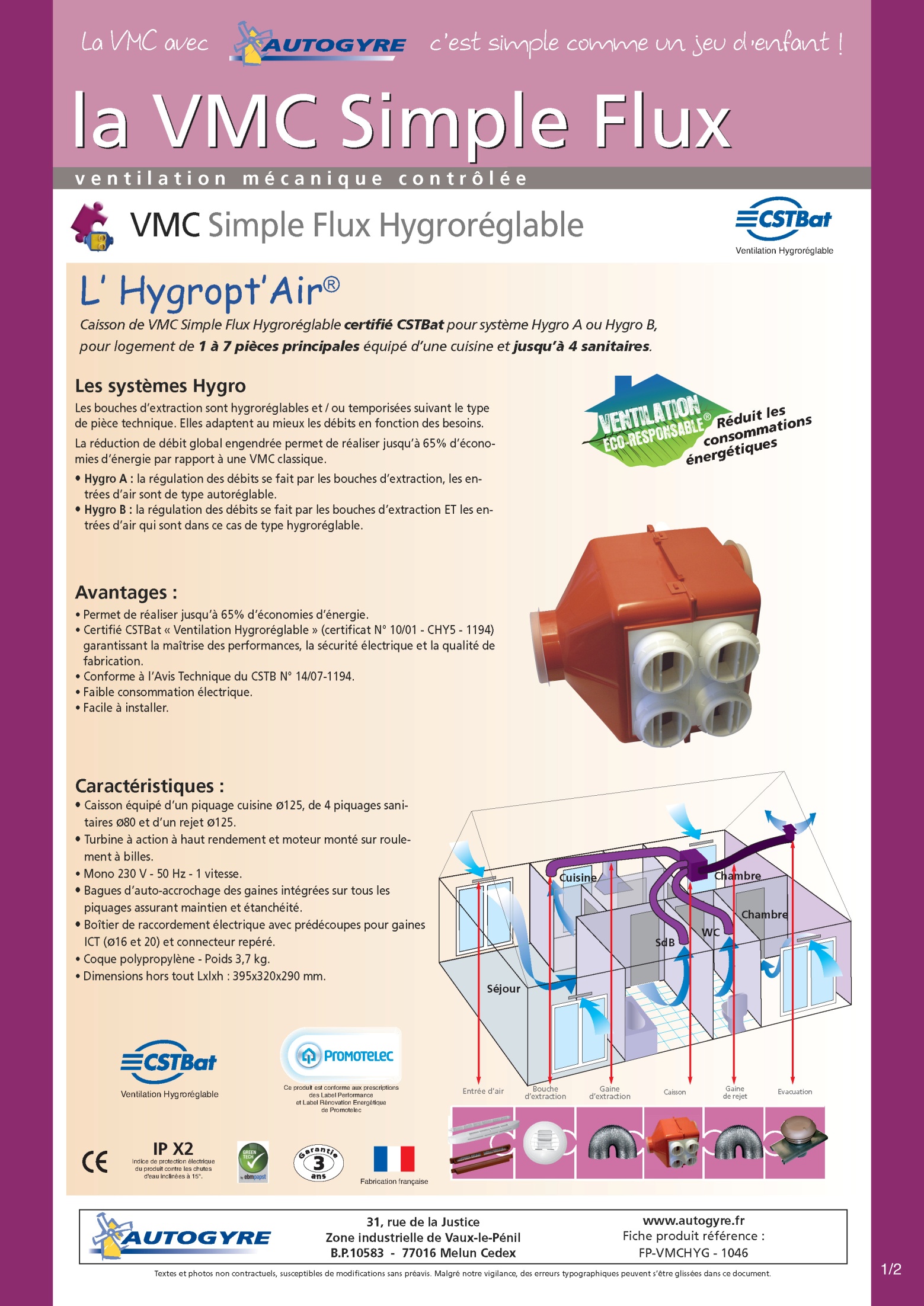 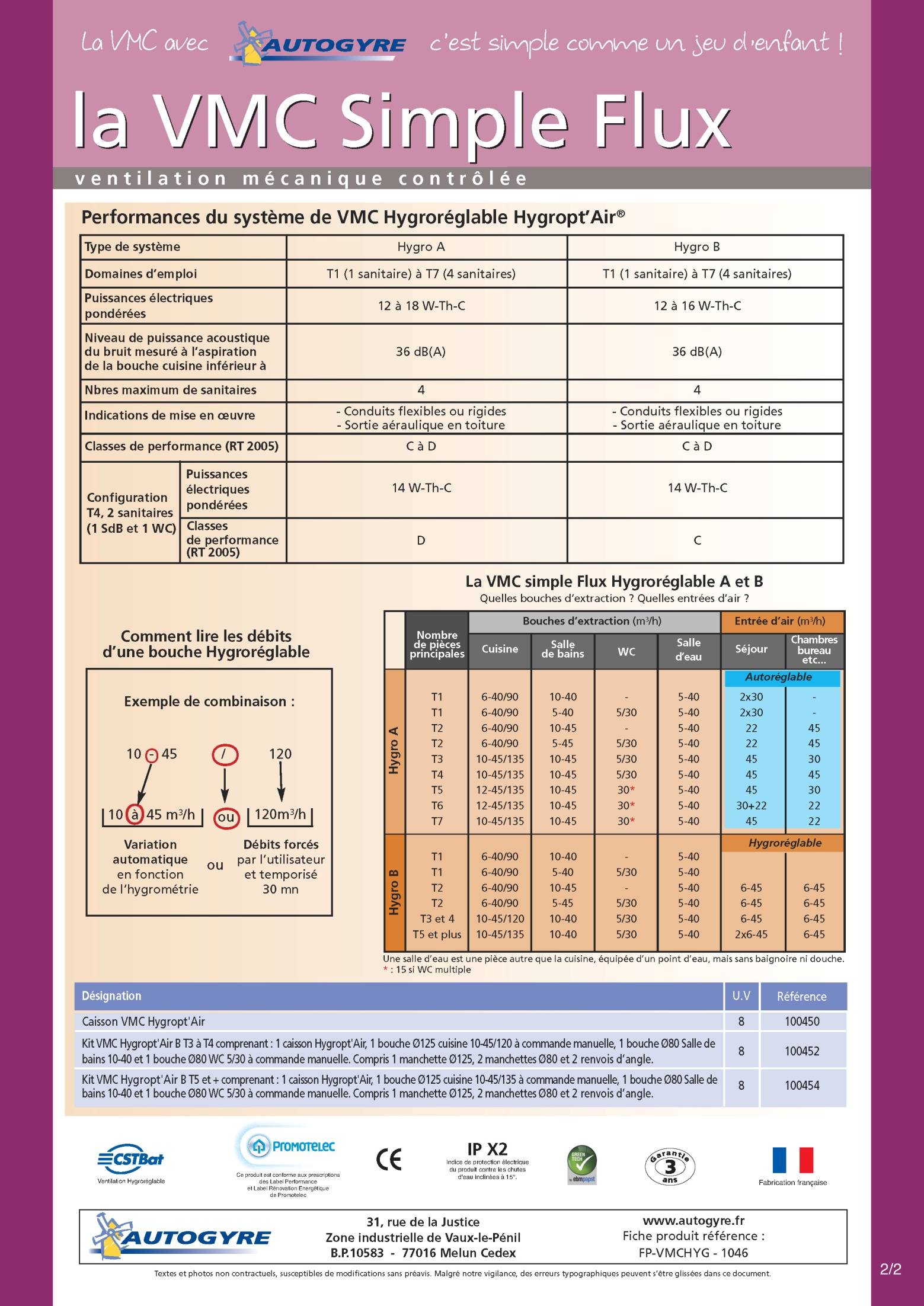 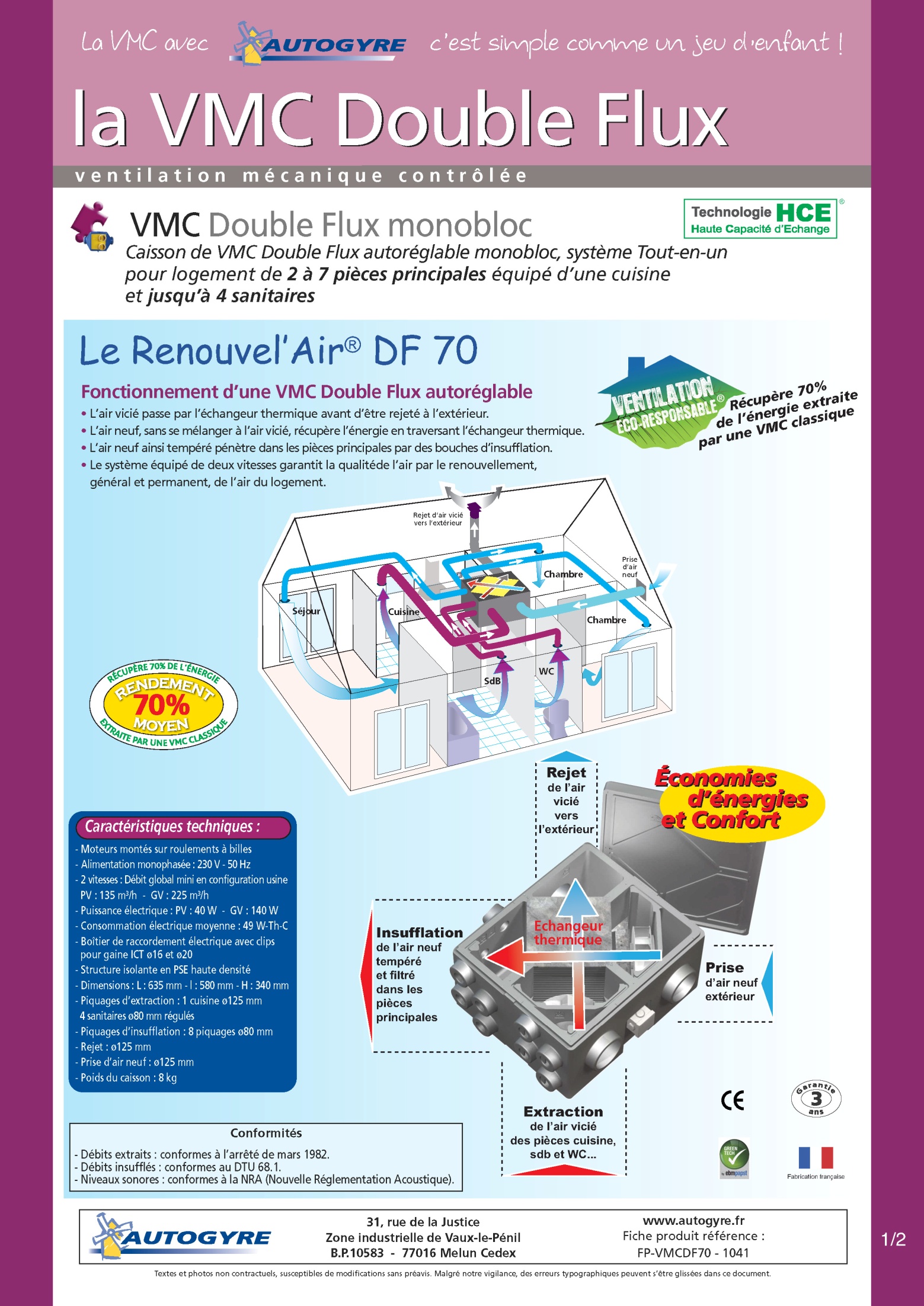 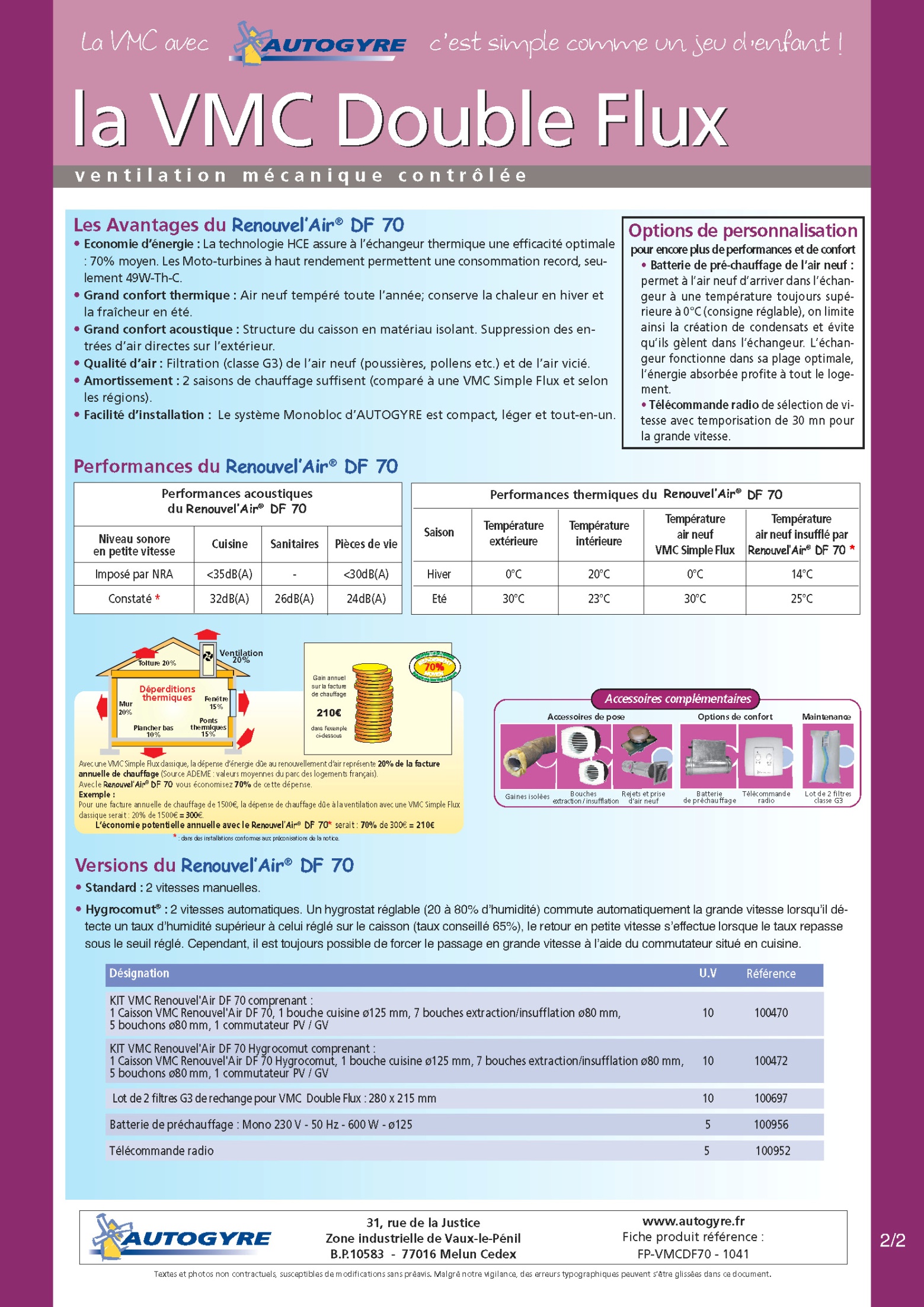 Matériels nécessaires aux activités pratiquesSystème de mesures annexes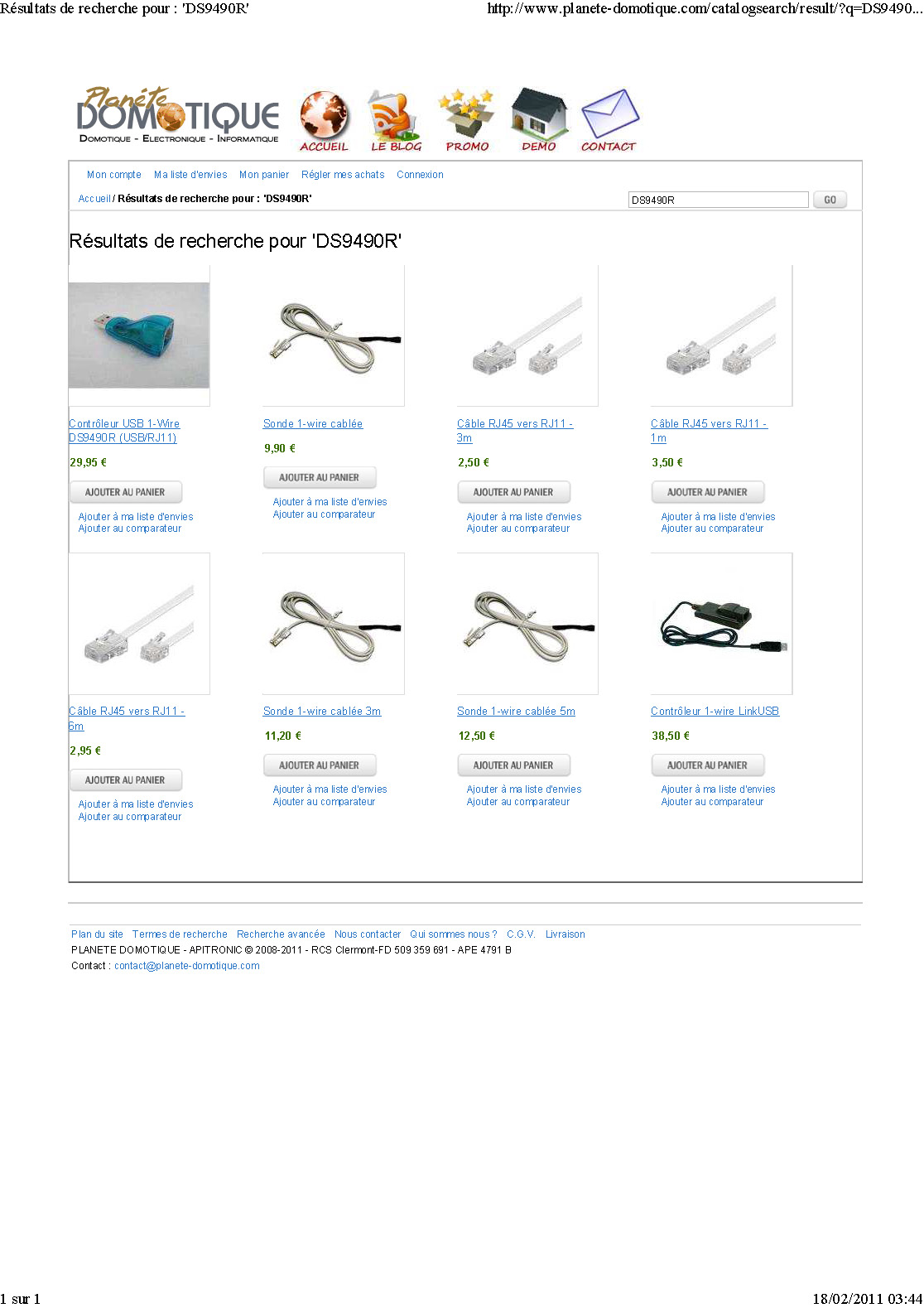 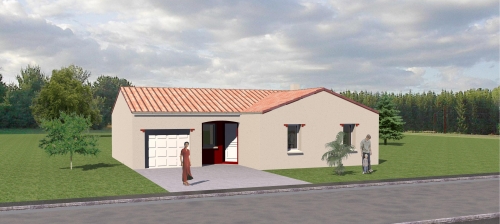 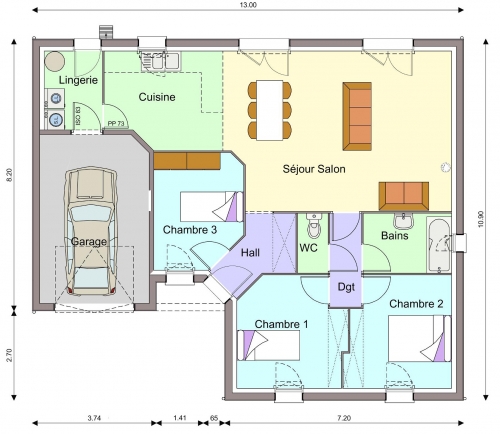 Vue de face de la maquette d’essai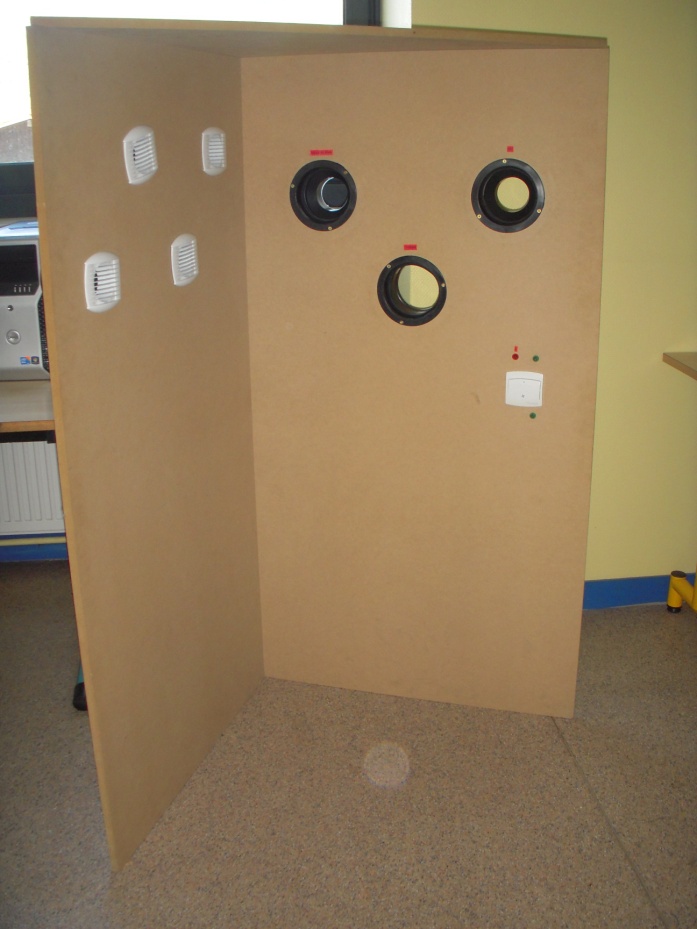 Vue arrière coté bouches insufflation VMC DF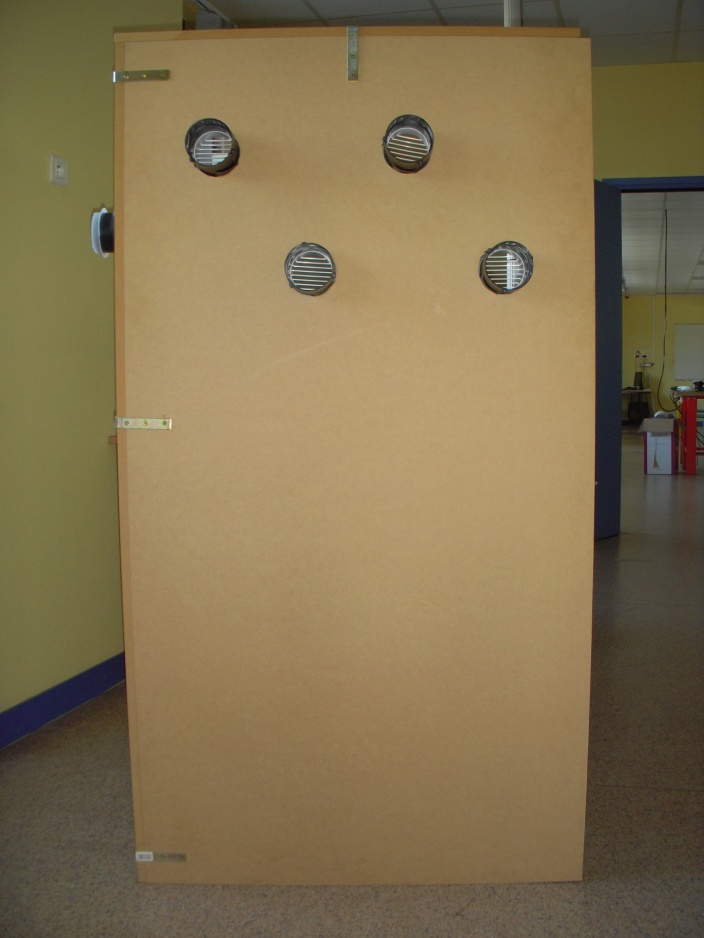 Vue arrière côté bouches extraction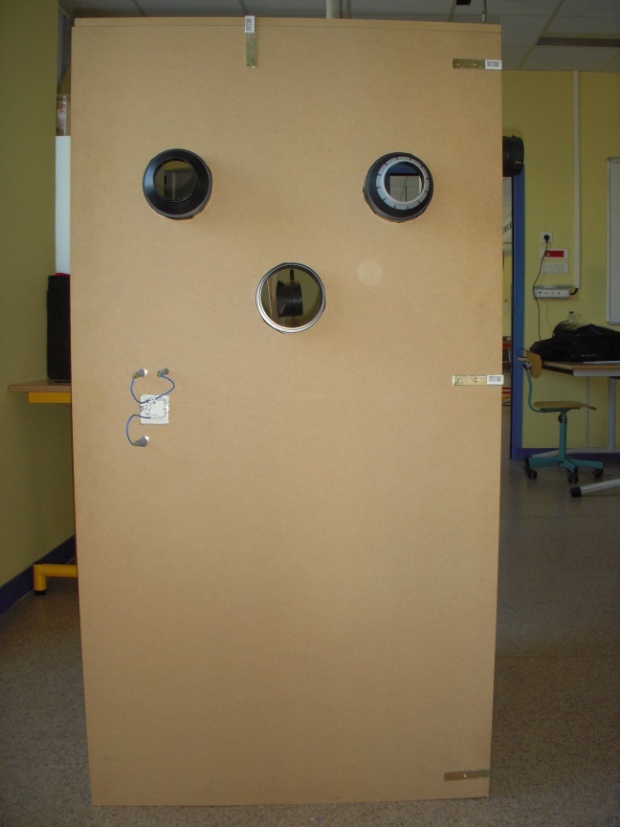 Maquette avec VMC SF Hygroréglable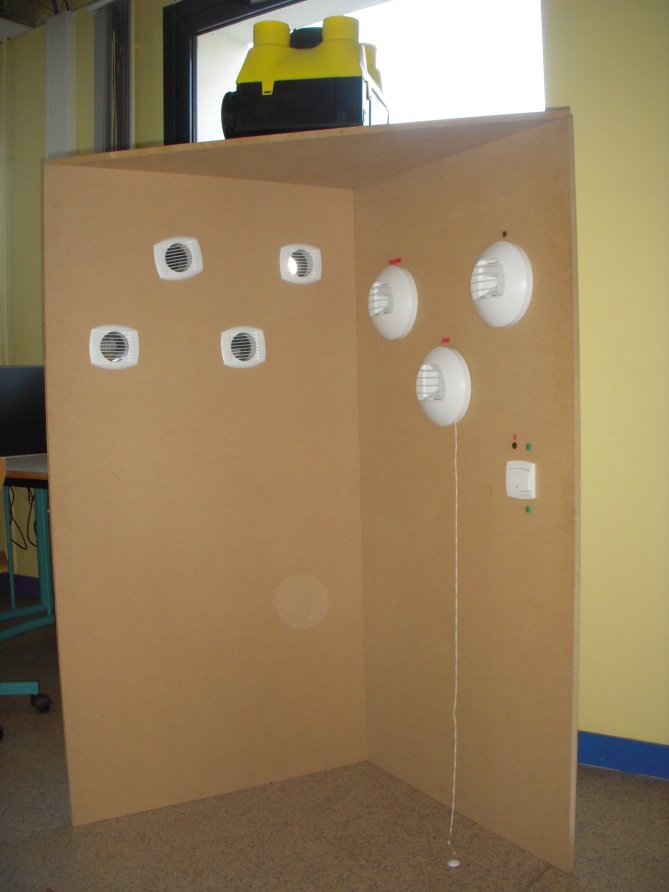 Vue activité pratique VMC SF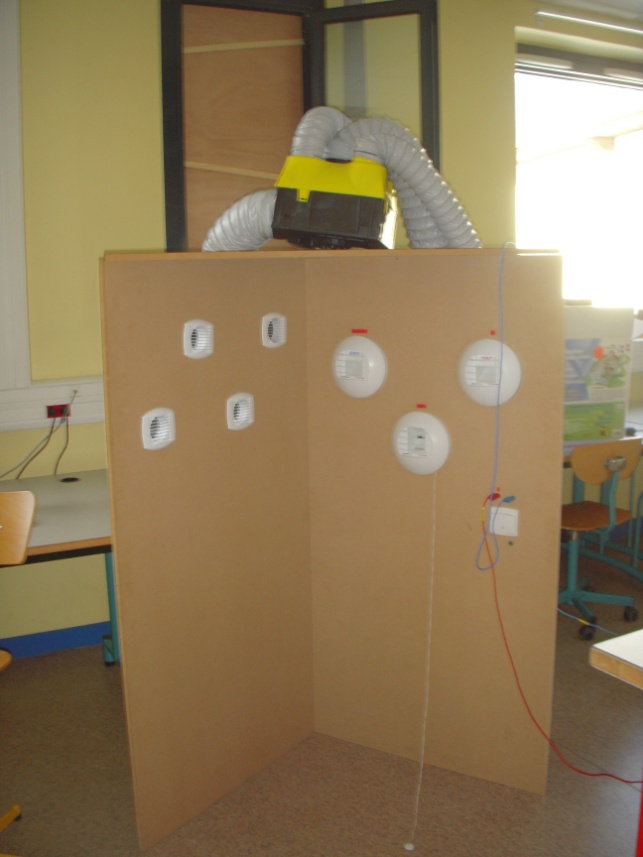 Maquette avec VMC SF Autoréglable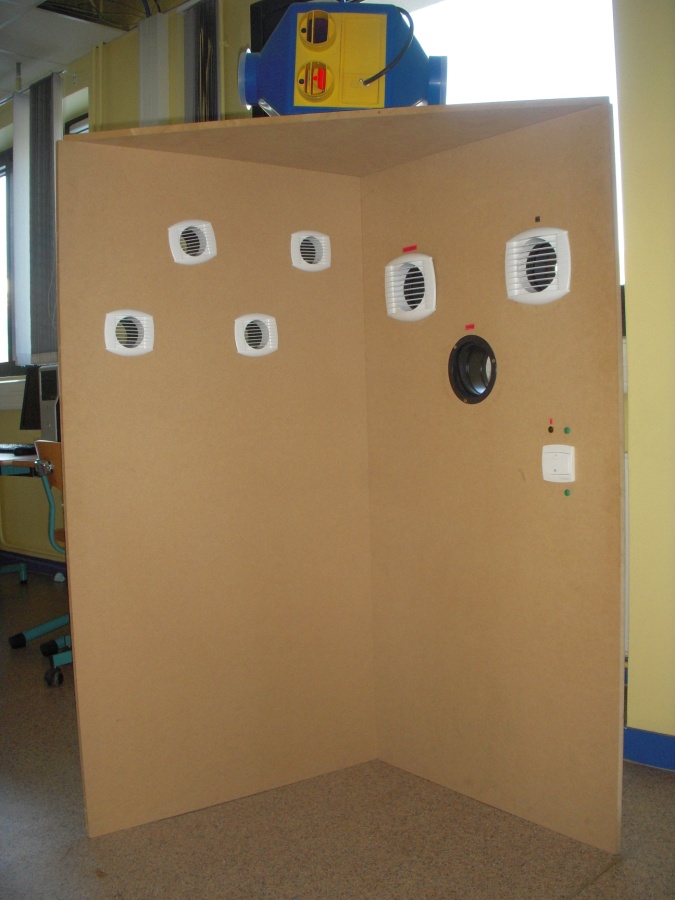 Vue activité pratique VMC SF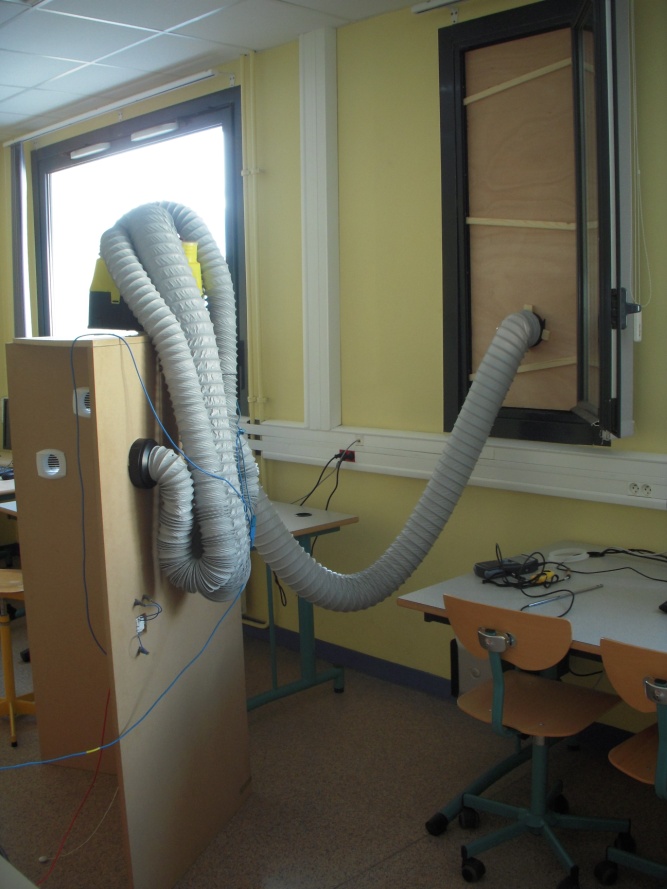 Détail bouche Hygroréglable Cuisine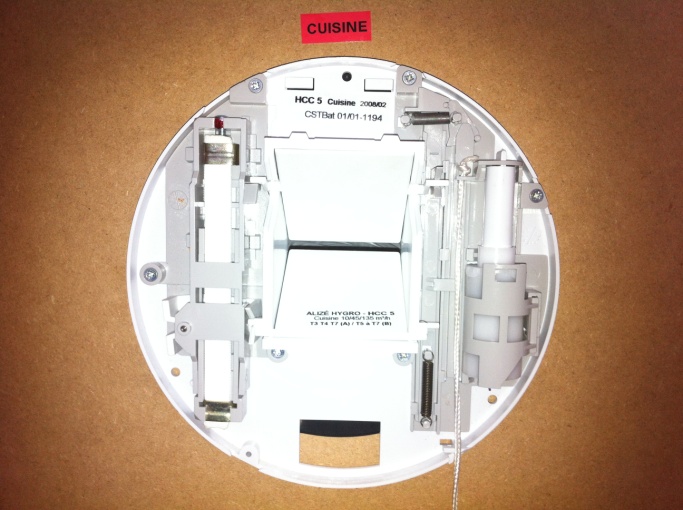 Détail bouche Hygroréglable Salle de Bains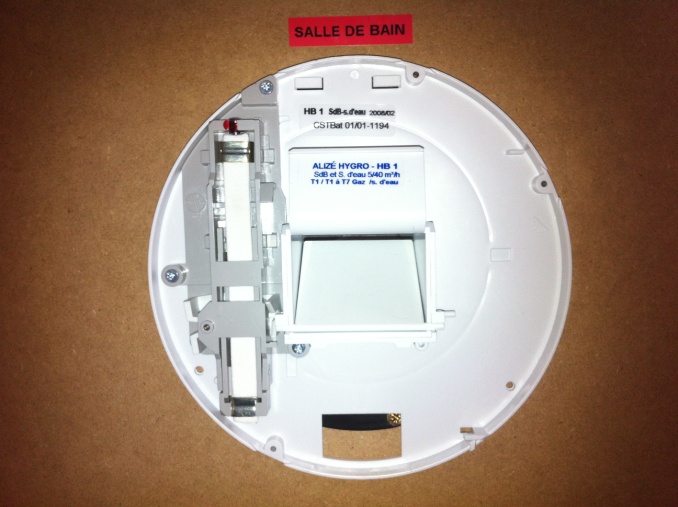 Détail bouche Hygroréglable WC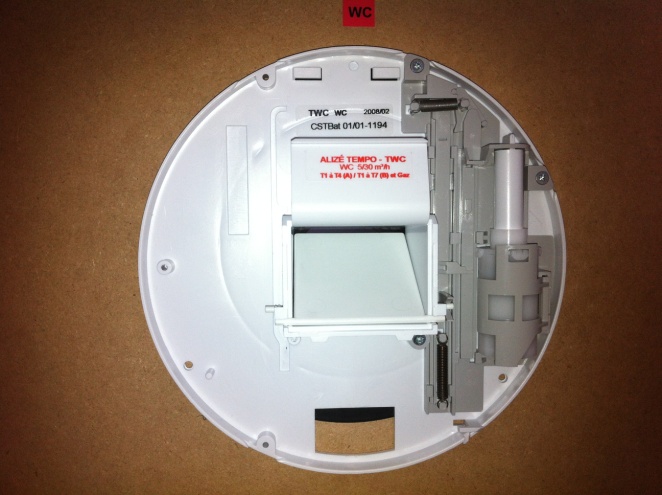 Remarques : Les mesures des débits d’extraction sont faites en enlevant le capot de protection de la bouche (comme sur la photo) et en positionnant l’anémomètre au niveau des clapets amovibles.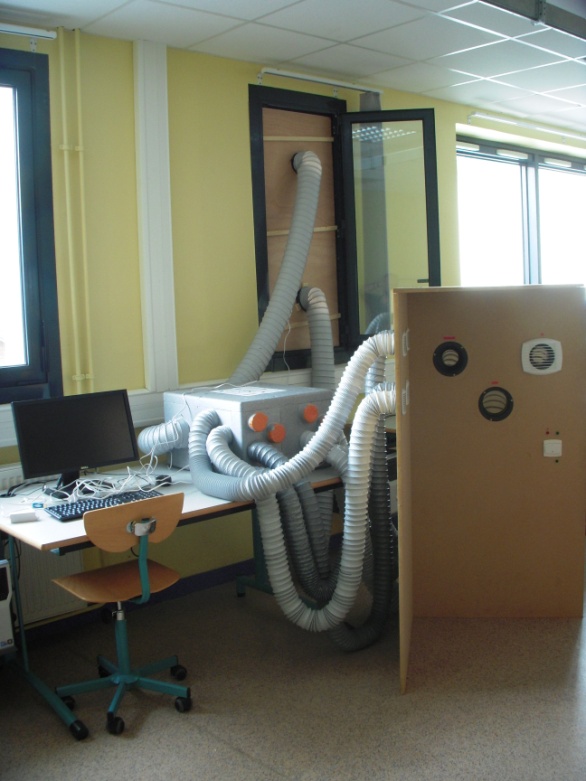 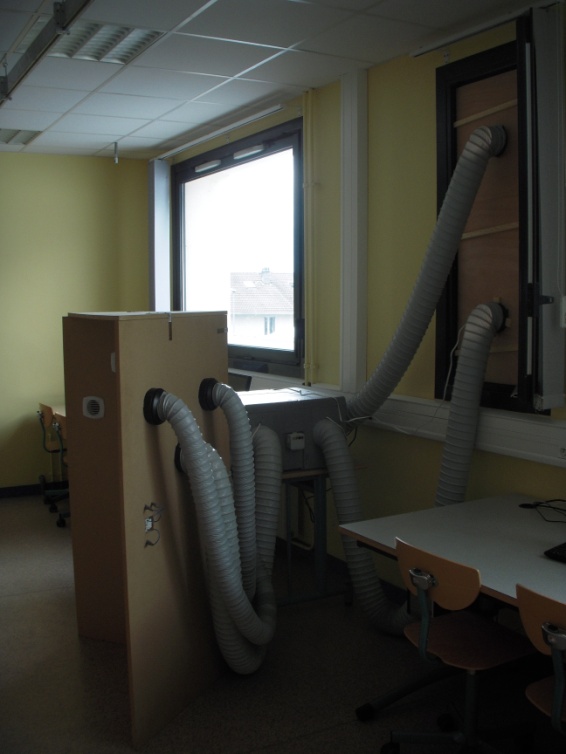 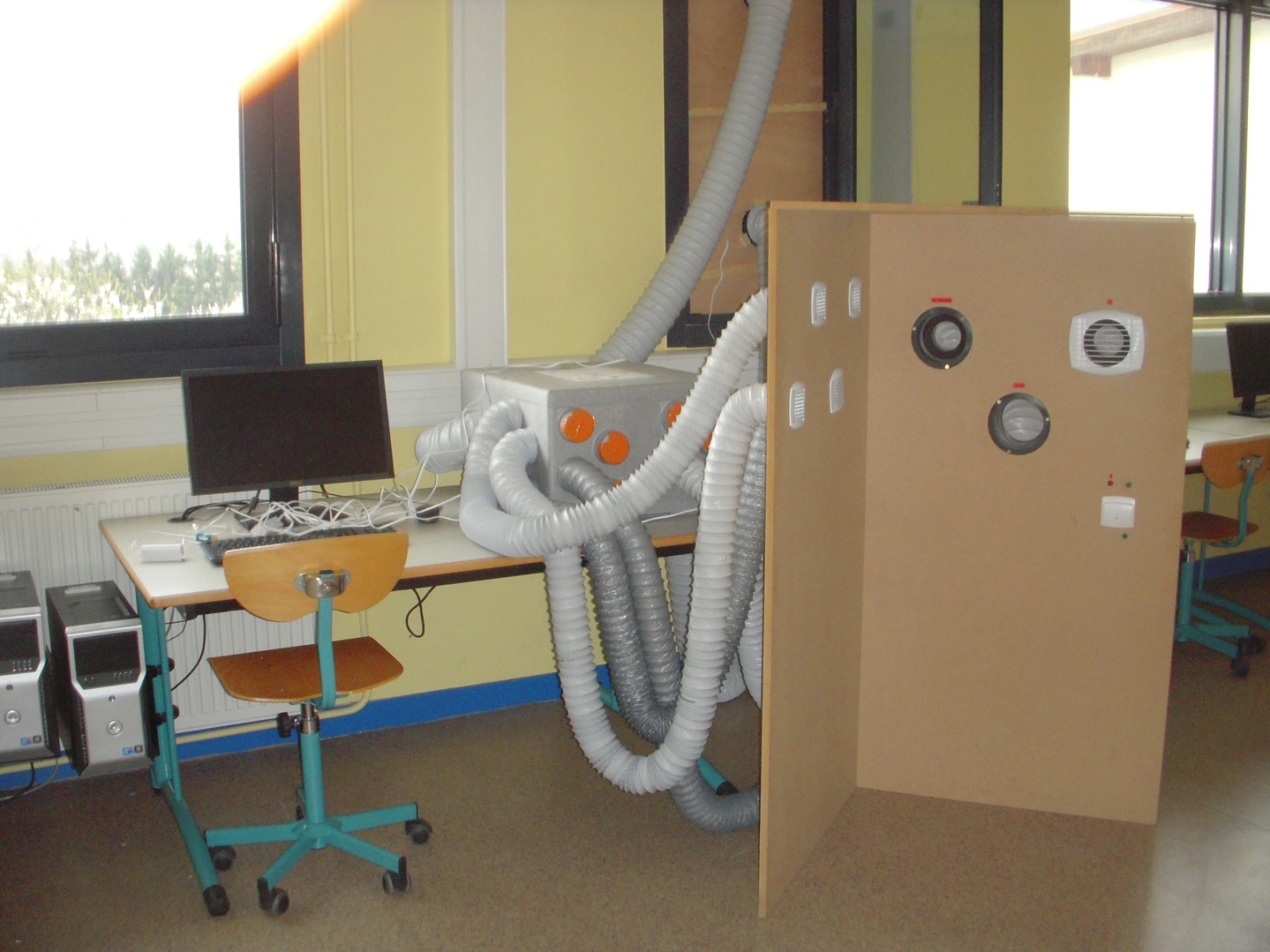 RéférenceKit VMC Pavillon’air (VMC autoréglable + bouches extraction + commutateur )100410Kit VMC Hygropt’air (VMC hygroréglable + bouches extraction )100452Kit VMC Renouvel’air DF70 (VMC double flux + bouches insufflation)100470RéférenceAnémomètre à hélice LACROSSEWs9500Controleur USB 1-Wire DS9490R (USB-RJ11)PLANETE DOMOTIQUESonde 1 wire cabléeLong 1mLong 3mLong 5mPLANETE DOMOTIQUECopieur de port RJ11PLANETE DOMOTIQUE